Prijzen Glamping 2024Bijkomende kostenBovengenoemde prijzen zijn inclusief de huur van de tent, elektra, gas, water en eindschoonmaak. Exclusief verblijfsbelasting (€ 1,50 pppn) en milieuheffing ( € 2,- pd). Honden zijn toegestaan ( max 2).Reserveringskosten
Er zijn geen reserveringskosten. Wanneer u reserveert vragen wij u binnen 14 dagen de eerste aanbetaling over te maken. En het restantbedrag een maand voor aankomst. Indien u niet tijdig betaalt, vervalt het recht op de reservering.Aankomst- en vertrekdagen en verblijfsduur
We hebben flexibele aankomst en vertrekdagen. Behalve op zondag, is het mogelijk om elke dag van de week aan te komen. Met een minimaal verblijf van 2 nachten. Vertrek kan elke dag. Muv de vakantieperiode zoals hierboven genoemd. Kijk voor actuele prijzen in ons boekingssysteem. Extra’s
Indien gewenst kunt u bij ons een bedlinnenpakket aanvragen. De kosten zijn €9,- pp (hoeslaken, dekbedovertrek, kussensloop). U kunt kiezen om het bed op te laten maken  voor €5,- pp. Het is ook mogelijk een badlinnenpakket te huren            
( badhanddoek, handdoek, washandje) voor € 5,- pp. Meer extra’s zijn ter plaatse te regelen zoals; fietshuur of onze broodjesservice.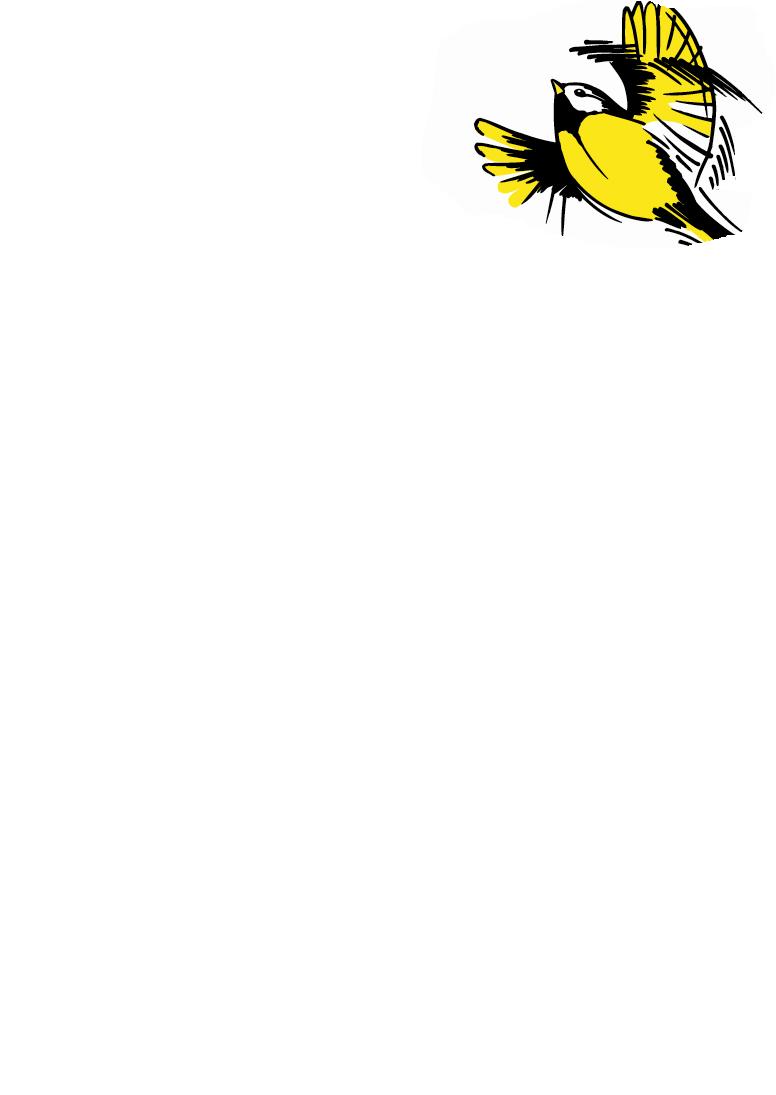 x-aantal nachen1 2 3 4 5 6 7 14 21 April, mei, juni,sept  €75,-€200€300€350€400€425€450Juli-Aug€115€250€350€455€575€690€800€1500€ 2200VakantieperiodeWeek (Lang) WeekendHemelvaart 8-12 meiGeen midweek mogelijk€ 550,- (woensdag tot zondag)Pinksteren 17-20 mei€ 450,- (vrijdag tot maandag)